Gegevens patiënt				
Naam en voornaam:      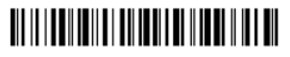 INSZ:      	Adres:		     	Postcode en gemeente:      	Gegevens verwijzende arts
Naam + RIZIV-nummer:      
Telefoonnummer of e-mailadres:      Adres:      Postcode en gemeente:      Initiatiefnemer aanvrager (gelieve aan te kruisen) Ikzelf als verwijzende arts Ikzelf op voorstel van andere arts     Naam en adres       Ikzelf op aandringen van de patiëntMedische problematiekMedische diagnose/ problematiek:      Relevante voorgeschiedenis:      Eerdere behandelingen en resultaten:      	Bijgevoegde medische verslagen:      	Gevraagde zorg  Medische/ technische omschrijving (zo uitgebreid mogelijk):Arts buitenlandNaam:      	Referentie i.v.m. expertise (zo uitgebreid mogelijk)Naam en adres verzorginstellingModaliteiten zorg (gelieve aan te kruisen) ambulant of dag opname (zonder overnachting) hospitalisatie 
periode: van       tot      	soort ziekenhuis	 openbaar	 privéNazorg (gelieve aan te kruisen) neen ja	Omschrijving:      	Frequentie:      	Mogelijkheid in België (gelieve aan te kruisen)	 ja	 neen	Reden:      	Omstandigheden aanvraag zorg in het buitenlandAndere geraadpleegde artsen in België uit hetzelfde vakgebied als dat naar hetwelke de verzekerde wordt verwezen in het buitenland en hun schriftelijk advies (zo uitgebreid mogelijk, ook e-mail mogelijk indien verzekerde anoniem blijft).NB: de adviserend arts van het ziekenfonds kan hierom verzoeken alvorens een beslissing te nemen.Naam + advies:      Naam + advies:      Naam + advies:      Medische-technische beschikbaarheid van de gevraagde zorg in BelgiëBeschikbaarheid gevraagde zorg in België (gelieve aan te kruisen) jaOvereenstemmende (pseudo)nomenclatuurnummer(s):	 neen	Standaard/alternatieve behandeling in België in vergelijkbare medische situaties: Reden van niet toepassen van de in België beschikbare zorgGelieve in geval van “gunstiger geneeskundige omstandigheden” te motiveren waarom in de situatie van deze patiënt noodzaak bestaat tot afwijking van de in België beschikbare zorg.Datum:      Handtekening:      P.S.1 Dit ingevuld document wordt bezorgd aan de adviserend arts van het ziekenfonds van het lid. P.S.2 Het lid moet het akkoord afwachten alvorens zich te kunnen laten behandelen. De aanvraagprocedure duurt maximaal 45 dagen, tenzij er bijkomende inlichtingen worden ingewonnen.Adressenlijst adviserend artsenAls u bent aangesloten bij CM 120 en u woont in de:Provincie Antwerpen, gelieve dan de aanvraag te richten tot
CM, t.a.v. adviserend arts, Korte Begijnenstraat 22, 2300 TurnhoutProvincie Vlaams-Brabant of Brussel, gelieve dan de aanvraag te richten tot
CM, t.a.v. adviserend arts, Platte-Lostraat 541, 3010 Kessel-LoProvincie Limburg, gelieve dan de aanvraag te richten tot
CM, t.a.v. adviserend arts, Herkenrodesingel 101, 3500 Hasselt Provincie Oost-Vlaanderen, gelieve dan de aanvraag te richten tot
CM, t.a.v. adviserend arts, Martelaarslaan 17, 9000 GentProvincie West-Vlaanderen, gelieve dan de aanvraag te richten tot 
CM, t.a.v. adviserend arts, Beneluxpark 22, 8500 KortrijkSi vous êtes affilié(e) à la Mutualité chrétienne 134, veuillez faire compléter le formulaire de demande et l’envoyer en fonction du pays concerné à l’attention du médecin-conseil de la Mutualité Chrétienne :Allemagne et Pays-Bas, Rue Lucien Defays 77, 4800 VerviersFrance, Rue Saint Brice 44, 7500 TournaiGrand-Duché de Luxembourg, Rue de la Moselle 7-9, 6700 ArlonAutre pays : une des trois adresses ci-dessusFür deutschsprachige Mitglieder der Christlichen Krankenkasse:Bitte füllen Sie den Antrag auf Vorab-Genehmigung von Gesundheitsleistungen im Ausland aus, und senden ihn an den zuständigen Vertrauensarzt der Christlichen Krankenkasse,
Rue Lucien Defays 77, 4800 Verviers.Depending on where you are affiliated, please choose the right option: either the CM addresses or those of MC.Aanvraag toestemming voor zorg in buitenlandVoorafgaand in te vullen door de verwijzende arts-specialistAan de verzekerden van de verplichte ziekteverzekering wordt binnen het Europese kader een belangrijke vrijheid gegarandeerd inzake keuze van zorgverlener, zelfs over de landsgrenzen heen. Toch erkent de Europese regelgeving dat de tussenkomst voor bepaalde types van zorg, in het bijzonder die tijdens opname in een ziekenhuis, onderworpen blijven aan een voorafgaande toestemming van hun ziekenfonds. Om een toestemming te bekomen voor zorg in het buitenland kan een motivatie worden aangebracht vanuit twee invalshoeken:Het niet ‘tijdig’ beschikbaar zijn van de noodzakelijke zorg, rekening houdend met de individuele medische situatie van de verzekerde, binnen de Belgische grenzen (wachtlijsten).Indien de noodzakelijke zorgen in gunstiger geneeskundige voorwaarden kunnen worden verleend tijdens een opneming in een buitenlandse verplegingsinrichting. Daarbij krijgt ‘gunstiger geneeskundige voorwaarden’ een strikt medisch-technische invulling. Argumenten van sociale aard, comfort of de mate waarin bepaalde zorg wordt terugbetaald, spelen dus geen rol bij de beoordeling.Deze vragenlijst biedt, u als verwijzende arts, een leidraad om de motivatie voor zorg in het buitenland te kaderen. Ze voorkomt herhaalde vragen om bijkomende inlichtingen. 
U mag ze vervolledigen met eventuele andere documenten maar ze vormt de ruggengraat voor de beslissing van het ziekenfonds. Gelieve het ingevulde formulier te sturen naar het ziekenfonds van de rechthebbende. Het is uiterst belangrijk dat de adviserend arts een volledig beeld krijgt van de aanvraag.Alvast bedanktCollegialiterAdviserend artsenExperten buitenlandDr. Sofie Vertriest CMDr. Pieter Quisquater CM Dr. Juna Petrillo MCDr. Christina De Vos ZIV-AMI